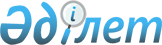 2022 - 2024 жылдарға арналған Ақсу қаласы ауылдық округтерінің бюджеті туралыПавлодар облысы Ақсу қалалық мәслихатының 2021 жылғы 29 желтоқсандағы № 111/15 шешімі.
      Ескерту. 01.01.2022 бастап қолданысқа енгізіледі - осы шешімнің 11-тармағымен.
      Қазақстан Республикасының 2008 жылғы 4 желтоқсандағы Бюджет кодексінің 75-бабы 2-тармағына, Қазақстан Республикасының 2001 жылғы 23 қаңтардағы "Қазақстан Республикасындағы жергілікті мемлекеттік басқару және өзін-өзі басқару туралы" Заңының 6-бабы  1-тармағының 1) тармақшасына, Қазақстан Республикасының 2005 жылғы 8 шілдедегі "Агроөнеркәсіптік кешенді және ауылдық аумақтарды дамытуды мемлекеттік реттеу туралы" Заңының 18-бабы 4-тармағына сәйкес, Ақсу қалалық мәслихаты ШЕШТІ:
      1. Мәмәйіт Омаров атындағы ауылдық округінің 2022 - 2024 жылдарға арналған бюджеті тиісінше 1, 2 және 3-қосымшаларға сәйкес, оның ішінде 2022 жылға мынадай көлемдерде бекітілсін:
      1) кірістер – 362584 мың теңге, соның ішінде:
      салықтық түсімдер – 9492 мың теңге;
      трансферттер түсімі – 353092 мың теңге;
      2) шығындар – 364421 мың теңге;
      3) таза бюджеттік кредиттеу – нөлге тең;
      4) қаржы активтерімен операциялар бойынша сальдо – нөлге тең;
      5) бюджет тапшылығы (профициті) – -1837 мың теңге;
      6) бюджет тапшылығын қаржыландыру (профицитін пайдалану) – 1837 мың теңге.
      Ескерту. 1 тармақ жаңа редакцияда - Павлодар облысы Ақсу қалалық мәслихатының 30.11.2022 № 201/30 (01.01.2022 бастап қолданысқа енгізіледі) шешімімен.


      2. Қызылжар ауылдық округінің 2022 - 2024 жылдарға арналған бюджеті тиісінше 4, 5 және 6-қосымшаларға сәйкес, оның ішінде 2022 жылға мынадай көлемдерде бекітілсін:
      1) кірістер – 80453 мың теңге, соның ішінде:
      салықтық түсімдер – 5197 мың теңге;
      трансферттер түсімі – 75256 мың теңге;
      2) шығындар – 103594 мың теңге;
      3) таза бюджеттік кредиттеу – нөлге тең;
      4) қаржы активтерімен операциялар бойынша сальдо – нөлге тең;
      5) бюджет тапшылығы (профициті) – -23141 мың теңге;
      6) бюджет тапшылығын қаржыландыру (профицитін пайдалану) – 23141 мың теңге.
      Ескерту. 2 тармақ жаңа редакцияда - Павлодар облысы Ақсу қалалық мәслихатының 30.11.2022 № 201/30 (01.01.2022 бастап қолданысқа енгізіледі) шешімімен.


      3. Алғабас ауылдық округінің 2022 - 2024 жылдарға арналған бюджеті тиісінше 7, 8 және 9-қосымшаларға сәйкес, оның ішінде 2022 жылға мынадай көлемдерде бекітілсін:
      1) кірістер – 253726 мың теңге, соның ішінде:
      салықтық түсімдер – 9615 мың теңге;
      салықтық емес түсімдер – 274 мың теңге;
      трансферттер түсімі – 243837 мың теңге;
      2) шығындар – 255222 мың теңге;
      3) таза бюджеттік кредиттеу – нөлге тең;
      4) қаржы активтерімен операциялар бойынша сальдо – нөлге тең;
      5) бюджет тапшылығы (профициті) – -1496 мың теңге;
      6) бюджет тапшылығын қаржыландыру (профицитін пайдалану) – 1496 мың теңге.
      Ескерту. 3 тармақ жаңа редакцияда - Павлодар облысы Ақсу қалалық мәслихатының 30.11.2022 № 201/30 (01.01.2022 бастап қолданысқа енгізіледі) шешімімен.


      4. Евгеньевка ауылдық округінің 2022 - 2024 жылдарға арналған бюджеті тиісінше 10, 11 және 12-қосымшаларға сәйкес, оның ішінде 2022 жылға мынадай көлемдерде бекітілсін:
      1) кірістер – 129080 мың теңге, соның ішінде:
      салықтық түсімдер – 12202 мың теңге;
      негізгі капиталды сатудан түсетін түсімдер – 800 мың теңге;
      трансферттер түсімі – 116078 мың теңге;
      2) шығындар – 161771 мың теңге;
      3) таза бюджеттік кредиттеу – нөлге тең;
      4) қаржы активтерімен операциялар бойынша сальдо – нөлге тең;
      5) бюджет тапшылығы (профициті) – -32691 мың теңге;
      6) бюджет тапшылығын қаржыландыру (профицитін пайдалану) – 32691 мың теңге.
      Ескерту. 4 тармақ жаңа редакцияда - Павлодар облысы Ақсу қалалық мәслихатының 30.11.2022 № 201/30 (01.01.2022 бастап қолданысқа енгізіледі) шешімімен.


      5. Достық ауылдық округінің 2022 - 2024 жылдарға арналған бюджеті тиісінше 13, 14 және 15-қосымшаларға сәйкес, оның ішінде 2022 жылға мынадай көлемдерде бекітілсін:
      1) кірістер – 208881 мың теңге, соның ішінде:
      салықтық түсімдер – 8457 мың теңге;
      салықтық емес түсімдер – 395 мың теңге;
      трансферттер түсімі – 200029 мың теңге;
      2) шығындар – 209922 мың теңге;
      3) таза бюджеттік кредиттеу – нөлге тең;
      4) қаржы активтерімен операциялар бойынша сальдо – нөлге тең;
      5) бюджет тапшылығы (профициті) – -1041 мың теңге;
      6) бюджет тапшылығын қаржыландыру (профицитін пайдалану) – 1041 мың теңге.
      Ескерту. 5 тармақ жаңа редакцияда - Павлодар облысы Ақсу қалалық мәслихатының 30.11.2022 № 201/30 (01.01.2022 бастап қолданысқа енгізіледі) шешімімен.


      6. Қалқаман ауылдық округінің 2022 - 2024 жылдарға арналған бюджеті тиісінше 16, 17 және 18-қосымшаларға сәйкес, оның ішінде 2022 жылға мынадай көлемдерде бекітілсін:
      1) кірістер – 173778 мың теңге, соның ішінде:
      салықтық түсімдер – 7812 мың теңге;
      трансферттер түсімі – 165966 мың теңге;
      2) шығындар – 236645 мың теңге;
      3) таза бюджеттік кредиттеу – нөлге тең;
      4) қаржы активтерімен операциялар бойынша сальдо – нөлге тең;
      5) бюджет тапшылығы (профициті) – -62867 мың теңге;
      6) бюджет тапшылығын қаржыландыру (профицитін пайдалану) – 62867 мың теңге.
      Ескерту. 6 тармақ жаңа редакцияда - Павлодар облысы Ақсу қалалық мәслихатының 30.11.2022 № 201/30 (01.01.2022 бастап қолданысқа енгізіледі) шешімімен.


      7. 2022 жылға арналған ауылдық округтерінің бюджеттерінде 436329 мың теңге сомасында Ақсу қаласының бюджетінен берілетін субвенциялар көлемі ескерілсін, соның ішінде:
      Қызылжар ауылдық округі – 56018 мың теңге;
      Евгеньевка ауылдық округі – 95340 мың теңге;
      Мәмәйіт Омаров атындағы ауылдық округі – 61793 мың теңге;
      Алғабас ауылдық округі – 70003 мың теңге;
      Достық ауылдық округі – 63295 мың теңге;
      Қалқаман ауылдық округі – 89880 мың теңге.
      7-1. 2022 жылға арналған ауылдық округтердің бюджетінде жоғары тұрған бюджеттерден 717929 мың теңге көлемінде нысаналы трансферттер көзделгені ескерілсін, оның ішінде:
      Бағдарлама бойынша: 001 "Аудандық маңызы бар қала, ауыл, кент, ауылдық округ әкімінің қызметін қамтамасыз ету жөніндегі қызметтер" - 28254 мың теңге:
      011 Республикалық бюджеттен берілетін трансферттер есебінен – 5980 мың теңге;
      029 Аудандық (облыстық маңызы бар қала) бюджеттен берілетін трансферттер есебінен -15743 мың теңге;
      055 Қазақстан Республикасының Ұлттық Қорынан кепілдік берілген трансферт есебінен – 6531 мың теңге.
      Бағдарлама бойынша: 006 "Жергілікті деңгейде мәдени-сауықтыру жұмыстарын қолдау" - 12847 мың теңге:
      011 Республикалық бюджеттен берілетін трансферттер есебінен – 8972 мың теңге;
      029 Аудандық (облыстық маңызы бар қала) бюджеттен берілетін трансферттер есебінен - 1157 мың теңге;
      055 Қазақстан Республикасының Ұлттық Қорынан кепілдік берілген трансферт есебінен – 2718 мың теңге.
      Бағдарлама бойынша: 007 "Аудандық маңызы бар қаланың, ауылдың, кенттің, ауылдық округтің мемлекеттік тұрғын үй қорын сақтауды ұйымдастыру" - 1200 мың теңге:
      029 Аудандық (облыстық маңызы бар қала) бюджеттен берілетін трансферттер есебінен - 1200 мың теңге.
      Бағдарлама бойынша: 008 "Елді мекендердің көшелерін жарықтандыру" - 22918 мың теңге:
      029 Аудандық (облыстық маңызы бар қала) бюджеттен берілетін трансферттер есебінен - 22918 мың теңге.
      Бағдарлама бойынша: 009 "Елді мекендердің санитариясын қамтамасыз ету" - 14917 мың теңге:
      029 Аудандық (облыстық маңызы бар қала) бюджеттен берілетін трансферттер есебінен - 14917 мың теңге.
      Бағдарлама бойынша: 011 "Елді мекендерді абаттандыру және көгалдандыру" - 100119 мың теңге:
      029 Аудандық (облыстық маңызы бар қала) бюджеттен берілетін трансферттер есебінен - 100119 мың теңге.
      Бағдарлама бойынша: 013 "Аудандық маңызы бар қалаларда, ауылдарда, кенттерде, ауылдық округтерде автомобиль жолдарының жұмыс істеуін қамтамасыз ету" - 64376 мың теңге:
      029 Аудандық (облыстық маңызы бар қала) бюджеттен берілетін трансферттер есебінен - 64376 мың теңге.
      Бағдарлама бойынша: 014 "Елді мекендерді сумен жабдықтауды ұйымдастыру" - 174784 мың теңге:
      029 Аудандық (облыстық маңызы бар қала) бюджеттен берілетін трансферттер есебінен - 174784 мың теңге.
      Бағдарлама бойынша: 022 "Мемлекеттік органның күрделі шығыстары" - 21321 мың теңге:
      029 Аудандық (облыстық маңызы бар қала) бюджеттен берілетін трансферттер есебінен - 21321 мың теңге.
      Бағдарлама бойынша: 032 "Ведомстволық бағынысты мемлекеттік мекемелер мен ұйымдардың күрделі шығыстары" - 12466 мың теңге:
      029 Аудандық (облыстық маңызы бар қала) бюджеттен берілетін трансферттер есебінен - 12466 мың теңге.
      Бағдарлама бойынша: 045 "Аудандық маңызы бар қалаларда, ауылдарда, кенттерде, ауылдық округтерде автомобиль жолдарын күрделі және орташа жөндеу" - 4825 мың теңге:
      029 Аудандық (облыстық маңызы бар қала) бюджеттен берілетін трансферттер есебінен - 4825 мың теңге.
      Бағдарлама бойынша: 057 "Ауыл-ел бесігі" жобасы шеңберінде ауылдық елді мекендерде әлеуметтік және инженерлік инфрақұрылым бойынша іс-шараларды іске асыру" - 259902 мың теңге:
      029 Аудандық (облыстық маңызы бар қала) бюджеттен берілетін трансферттер есебінен - 25157 мың теңге;
      032 Қазақстан Республикасының Ұлттық қорынан берілетін нысаналы трансферт есебінен – 48517 мың теңге;
      055 Қазақстан Республикасының Ұлттық Қорынан кепілдік берілген трансферт есебінен – 186228 мың теңге.
      Ескерту. Шешім 7-1-тармақпен толықтырылды- Павлодар облысы Ақсу қалалық мәслихатының 30.11.2022 № 201/30 (01.01.2022 бастап қолданысқа енгізіледі) шешімімен.


      8. 2022 жылға арналған ауылдық округтердің бюджетінде жоғары тұрған бюджеттерден 295431 мың теңге көлемінде нысаналы трансферттер көзделгені ескерілсін, оның ішінде:
      Елді мекендерді сумен жабдықтауды ұйымдастыруға - 5478 мың теңге;
      Мәдениет объектісінің жылу жүйесін жөндеуге - 14000 мың теңге;
      "Ауыл-Ел бесігі" жобасы бойынша іс-шараны бірлесіп қаржыландыруға -25521 мың теңге;
      Азаматтық қызметшілердің жекелеген санаттарының, мемлекеттік бюджет қаражаты есебінен ұсталатын ұйымдар қызметкерлерінің, қазыналық кәсіпорындар қызметкерлерінің жалақысын көтеруге - 12877 мың теңге;
      Мәдениет ұйымдары мен мұрағат мекемелеріндегі басқарушы және негізгі персоналға ерекше еңбек жағдайлары үшін лауазымдық айлықақысына қосымша ақылар белгілеуге - 7868 мың теңге;
      "Ауыл-Ел бесігі" жобасы шеңберінде ауылдық елді мекендердегі әлеуметтік және инженерлік инфрақұрылым бойынша іс-шараларды іске асыруға - 229687 мың теңге.
      8-1. 2022 жылға арналған ауылдық округтердің бюджетінде жоғары тұрған бюджеттерден 465850 мың теңге көлемінде нысаналы трансферттер көзделгені ескерілсін, оның ішінде:
      8585 мың теңге – футбол алаңын жөндеуге;
      26500 мың теңге – елді мекендердің көшелері мен жолдарын қиыршықтауға;
      31000 – мың теңге жолдар мен көшелерді күрделі жөндеуге;
      47478 мың теңге - елді мекендерді сумен жабдықтауды ұйымдастыруға;
      26674 мың теңге – елді мекендерді абаттандыруға және көгалдандыруға;
      1300 мың теңге – "Шағын футбол алаңын күрделі жөндеу" ЖСҚ әзірлеуге;
      500 мың теңге – электр энергиясын төлеуге;
      18513 мың теңге – ғимаратты күрделі жөндеуге;
      215 мың теңге – "Ауыл-Ел бесігі" жобасы шеңберінде Достық ауылдық округі Береке ауылының жерін ресімдеуге;
      1500 мың теңге – "Кентішілік жолдарды орташа жөндеу" ЖСҚ әзірлеуге;
      2502 мың теңге – "Көше жарығын күрделі жөндеу" ЖСҚ әзірлеуге; 
      1200 мың теңге - мемлекеттік тұрғын үй қорының сақталуын ұйымдастыруға;
      4000 мың теңге – "Ауыл-Ел бесігі" жобасы шеңберінде іске асырылатын жобалар бойынша ауылдық елді мекендердегі жолдарды сараптауға;
      1000 мың теңге - елді мекендердің көшелерін жарықтандыруға;
      14000 мың теңге - мәдениет объектісінің жылу жүйесін жөндеуге;
      25521 мың теңге – "Ауыл-Ел бесігі" жобасы бойынша іс-шараны бірлесіп қаржыландыруға;
      13985 мың теңге – азаматтық қызметшілердің жекелеген санаттарының, мемлекеттік бюджет қаражаты есебінен ұсталатын ұйымдар қызметкерлерінің, қазыналық кәсіпорындар қызметкерлерінің жалақысын көтеруге;
      6180 мың теңге – мәдениет ұйымдары мен мұрағат мекемелеріндегі басқарушы және негізгі персоналға ерекше еңбек жағдайлары үшін лауазымдық айлықақысына 35% қосымша ақы белгілеуге;
      5510 мың теңге – мәдениет ұйымдары мен мұрағат мекемелеріндегі басқарушы және негізгі персоналға ерекше еңбек жағдайлары үшін лауазымдық айлықақысына 1,23% қосымша ақы белгілеуге;
      229687 мың теңге – "Ауыл-Ел бесігі" жобасы шеңберінде ауылдық елді мекендердегі әлеуметтік және инженерлік инфрақұрылым бойынша іс-шараларды іске асыруға.
      Ескерту. Шешім 8-1-тармақпен толықтырылды - Павлодар облысы Ақсу қалалық мәслихатының 29.04.2022 № 151/22 (01.01.2022 бастап қолданысқа енгізіледі) шешімімен.


      9. Азаматтық қызметшілер болып табылатын және Ақсу қаласының ауылдық елді мекендерінде жұмыс істейтін денсаулық сақтау, әлеуметтік қамсыздандыру, білім беру, мәдениет, спорт, ветеринария, орман шаруашылығы және ерекше қорғалатын табиғи аумақтар саласындағы мамандарға, сондай-ақ жергілікті бюджеттен қаржыландырылатын мемлекеттік ұйымдарда жұмыс істейтін аталған мамандарға қызметтің осы түрлерімен қалалық жағдайда айналысатын мамандардың мөлшерлемелерімен салыстырғанда жиырма бес пайызға жоғарылатылған айлықақылар мен тарифтік мөлшерлемелер көзделсін.
      10. Осы шешімнің орындалуын бақылау қалалық мәслихаттың экономика және бюджет мәселелері жөніндегі тұрақты комиссиясына жүктелсін.
      11. Осы шешім 2022 жылғы 1 қаңтардан бастап қолданысқа енгізіледі. 2022 жылға арналған Мәмәйіт Омаров атындағы ауылдық округінің бюджеті 
      Ескерту. 1-қосымша жаңа редакцияда - Павлодар облысы Ақсу қалалық мәслихатының 30.11.2022 № 201/30 (01.01.2022 бастап қолданысқа енгізіледі) шешімімен. 2023 жылға арналған Мәмәйіт Омаров атындағы ауылдық округінің бюджеті  2024 жылға арналған Мәмәйіт Омаров атындағы ауылдық округінің бюджеті  2022 жылға арналған Қызылжар ауылдық округінің бюджеті
      Ескерту. 4-қосымша жаңа редакцияда - Павлодар облысы Ақсу қалалық мәслихатының 30.11.2022 № 201/30 (01.01.2022 бастап қолданысқа енгізіледі) шешімімен. 2023 жылға арналған Қызылжар ауылдық округінің бюджеті 2024 жылға арналған Қызылжар ауылдық округінің бюджеті 2022 жылға арналған Алғабас ауылдық округінің бюджеті
      Ескерту. 7-қосымша жаңа редакцияда - Павлодар облысы Ақсу қалалық мәслихатының 30.11.2022 № 201/30 (01.01.2022 бастап қолданысқа енгізіледі) шешімімен. 2023 жылға арналған Алғабас ауылдық округінің бюджеті 2024 жылға арналған Алғабас ауылдық округінің бюджеті 2022 жылға арналған Евгеньевка ауылдық округінің бюджеті
      Ескерту. 10-қосымша жаңа редакцияда - Павлодар облысы Ақсу қалалық мәслихатының 30.11.2022 № 201/30 (01.01.2022 бастап қолданысқа енгізіледі) шешімімен. 2023 жылға арналған Евгеньевка ауылдық округінің бюджеті 2024 жылға арналған Евгеньевка ауылдық округінің бюджеті 2022 жылға арналған Достық ауылдық округінің бюджеті
      Ескерту. 13-қосымша жаңа редакцияда - Павлодар облысы Ақсу қалалық мәслихатының 30.11.2022 № 201/30 (01.01.2022 бастап қолданысқа енгізіледі) шешімімен. 2023 жылға арналған Достық ауылдық округінің бюджеті 2024 жылға арналған Достық ауылдық округінің бюджеті 2022 жылға арналған Қалқаман ауылдық округінің бюджеті
      Ескерту. 16-қосымша жаңа редакцияда - Павлодар облысы Ақсу қалалық мәслихатының 30.11.2022 № 201/30 (01.01.2022 бастап қолданысқа енгізіледі) шешімімен. 2023 жылға арналған Қалқаман ауылдық округінің бюджеті 2024 жылға арналған Қалқаман ауылдық округінің бюджеті
					© 2012. Қазақстан Республикасы Әділет министрлігінің «Қазақстан Республикасының Заңнама және құқықтық ақпарат институты» ШЖҚ РМК
				
      Ақсу қалалық мәслихаттың хатшысы 

М. Омарғалиев
Ақсу қалалық
мәслихатының 2021 жылғы
29 желтоқсандағы
№ 111/15 шешіміне
1-қосымша
Санаты
Санаты
Санаты
Атауы
Сомасы
(мың теңге)
Сыныбы
Сыныбы
Атауы
Сомасы
(мың теңге)
Ішкі сыныбы
Атауы
Сомасы
(мың теңге)
1
2
3
4
5
1. Кірістер
362584
1
Салықтық түсімдер
9492
01
Табыс салығы
397
2
Жеке табыс салығы
397
04
Меншiкке салынатын салықтар
8585
1
Мүлiкке салынатын салықтар
350
3
Жер салығы
214
4
Көлiк құралдарына салынатын салық
8021
05
Тауарларға, жұмыстарға және қызметтерге салынатын iшкi салықтар
510
3
Табиғи және басқа да ресурстарды пайдаланғаны үшін түсетін түсімдер
510
4
Трансферттердің түсімдері
353092
02
Мемлекеттiк басқарудың жоғары тұрған органдарынан түсетiн трансферттер
353092
3
Аудандық (облыстық маңызы бар қаланың) бюджеттен берілетін трансферттер
353092
Функционалдық топ
Функционалдық топ
Функционалдық топ
Функционалдық топ
Функционалдық топ
Сомасы 
(мың теңге)
Функционалдық кіші топ
Функционалдық кіші топ
Функционалдық кіші топ
Функционалдық кіші топ
Сомасы 
(мың теңге)
Бюджеттік бағдарламалардың әкімшісі
Бюджеттік бағдарламалардың әкімшісі
Бюджеттік бағдарламалардың әкімшісі
Сомасы 
(мың теңге)
Бағдарлама
Бағдарлама
Сомасы 
(мың теңге)
Атауы
Сомасы 
(мың теңге)
1
2
3
4
5
6
2. Шығындар
364421
01
Жалпы сипаттағы мемлекеттiк қызметтер
63375
1
Мемлекеттiк басқарудың жалпы функцияларын орындайтын өкiлдi, атқарушы және басқа органдар
63375
124
Аудандық маңызы бар қала, ауыл, кент, ауылдық округ әкімінің аппараты
63375
001
Аудандық маңызы бар қала, ауыл, кент, ауылдық округ әкімінің қызметін қамтамасыз ету жөніндегі қызметтер
62930
022
Мемлекттік органның күрделі шығыстары
445
07
Тұрғын үй-коммуналдық шаруашылық
138884
2
Коммуналдық шаруашылық
86628
124
Аппарат акима города районного значения, села, поселка, сельского округа
86628
014
Елді мекендерді сумен жабдықтауды ұйымдастыру
86628
3
Елді-мекендерді көркейту
52256
124
Аудандық маңызы бар қала, ауыл, кент, ауылдық округ әкімінің аппараты
52256
008
Елді мекендердегі көшелерді жарықтандыру
9125
009
Елді мекендердің санитариясын қамтамасыз ету
7253
011
Елді мекендерді абаттандыру мен көгалдандыру
35878
12
Көлiк және коммуникация
4894
1
Автомобиль көлiгi
4894
124
Аудандық маңызы бар қала, ауыл, кент, ауылдық округ әкімінің аппараты
2894
013
Аудандық маңызы бар қалаларда, ауылдарда, кенттерде, ауылдық округтерде автомобиль жолдарының жұмыс істеуін қамтамасыз ету
2894
124
Аудандық маңызы бар қала, ауыл, кент, ауылдық округ әкімінің аппараты
2000
045
Аудандық маңызы бар қалаларда, ауылдарда, кенттерде, ауылдық округтерде автомобиль жолдарын күрделі және орташа жөндеу
2000
13
Басқалар
157235
9
Басқалар
157235
124
Аудандық маңызы бар қала, ауыл, кент, ауылдық округ әкімінің аппараты
157235
057
"Ауыл-Ел бесігі" жобасы шеңберінде ауылдық елді мекендердегі әлеуметтік және инженерлік инфрақұрылым бойынша іс-шараларды іске асыру
157235
15
Трансфертер
33
1
Трансферттер
33
048
Пайдаланылмаған (толық пайдаланылмаған) нысаналы трансферттерді қайтару
33
3. Таза бюджеттік кредиттеу
0
4. Қаржы активтерімен операциялар бойынша сальдо
0
5. Бюджет тапшылығы (профициті)
-1837
6. Бюджет тапшылығын қаржыландыру (профицитін пайдалану)
1837Ақсу қалалық
мәслихатының 2021 жылғы
29 желтоқсандағы
№ 111/15 шешіміне
2-қосымша
Санаты
Санаты
Санаты
Атауы
Сомасы
(мың теңге)
Сыныбы
Сыныбы
Атауы
Сомасы
(мың теңге)
Кіші сыныбы
Атауы
Сомасы
(мың теңге)
1
2
3
4
5
1. Кірістер
63371
1
Салықтық түсімдер
10612
01
Табыс салығы
740
2
Жеке табыс салығы
740
04
Меншікке салынатын салықтар
7772
1
Мүлікке салынатын салықтар
482
3
Жер салығы
47
4
Көлік құралдарына салынатын салық
6922
5
Бірыңғай жер салығы
321
05
Тауарларға, жұмыстарға және қызметтерге салынатын iшкi салықтар
2100
3
Табиғи және басқа да ресурстарды пайдаланғаны үшін түсетін түсімдер
2100
2
Салықтық емес түсімдер
36
01
Мемлекеттік меншіктен түсетін кірістер
36
5
Мемлекет меншiгiндегi мүлiктi жалға беруден түсетiн кiрiстер
36
3
Негізгі капиталды сатудан түсетін түсімдер
600
03
Жерді және материалдық емес активтерді сату
600
1
Жерді сату
300
2
Материалдық емес активтерді сату
300
4
Трансферттердің түсімдері
52123
02
Мемлекеттiк басқарудың жоғары тұрған органдарынан түсетiн трансферттер
52123
3
Аудандардың (облыстық маңызы бар қаланың) бюджетінен трансферттер
52123
Функционалдық топ
Функционалдық топ
Функционалдық топ
Функционалдық топ
Функционалдық топ
Сомасы
(мың теңге)
Кіші функция
Кіші функция
Кіші функция
Кіші функция
Сомасы
(мың теңге)
Бюджеттiк бағдарламалардың әкiмшiсi
Бюджеттiк бағдарламалардың әкiмшiсi
Бюджеттiк бағдарламалардың әкiмшiсi
Сомасы
(мың теңге)
Бағдарлама
Бағдарлама
Сомасы
(мың теңге)
Атауы
Сомасы
(мың теңге)
1
2
3
4
5
6
2. Шығындар
63371
01
Жалпы сипаттағы мемлекеттiк қызметтер
48471
1
Мемлекеттiк басқарудың жалпы функцияларын орындайтын өкiлдi, атқарушы және басқа органдар
48471
124
Аудандық маңызы бар қала, ауыл, кент, ауылдық округ әкімінің аппараты
48471
001
Аудандық маңызы бар қала, ауыл, кент, ауылдық округ әкімінің қызметін қамтамасыз ету жөніндегі қызметтер
48471
07
Тұрғын үй-коммуналдық шаруашылық
11500
2
Коммуналдық шаруашылық
3500
124
Аудандық маңызы бар қала, ауыл, кент, ауылдық округ әкімінің аппараты
3500
014
Елді мекендерді сумен жабдықтауды ұйымдастыру
3500
3
Елді-мекендерді көркейту
8000
124
Аудандық маңызы бар қала, ауыл, кент, ауылдық округ әкімінің аппараты
8000
008
Елді мекендердегі көшелерді жарықтандыру
5500
009
Елді мекендердің санитариясын қамтамасыз ету
2000
011
Елді мекендерді абаттандыру мен көгалдандыру
500
12
Көлiк және коммуникация
3400
1
Автомобиль көлiгi
3400
124
Аудандық маңызы бар қала, ауыл, кент, ауылдық округ әкімінің аппараты
3400
013
Аудандық маңызы бар қалаларда, ауылдарда, кенттерде, ауылдық округтерде автомобиль жолдарының жұмыс істеуін қамтамасыз ету
3400
3. Таза бюджеттік кредиттеу
0
4. Қаржы активтерімен операциялар бойынша сальдо
0
5. Бюджет тапшылығы (профициті)
0
6. Бюджет тапшылығын қаржыландыру (профицитін пайдалану)
0Ақсу қалалық
мәслихатының 2021 жылғы
29 желтоқсандағы
№ 111/15 шешіміне
3-қосымша
Санаты
Санаты
Санаты
Атауы
Сомасы
(мың теңге)
Сыныбы
Сыныбы
Атауы
Сомасы
(мың теңге)
Кіші сыныбы
Атауы
Сомасы
(мың теңге)
1
2
3
4
5
1. Кірістер
63434
1
Салықтық түсімдер
11004
01
Табыс салығы
780
2
Жеке табыс салығы
780
04
Меншікке салынатын салықтар
8124
1
Мүлікке салынатын салықтар
483
3
Жер салығы
52
4
Көлік құралдарына салынатын салық
7268
5
Бірыңғай жер салығы
321
05
Тауарларға, жұмыстарға және қызметтерге салынатын iшкi салықтар
2100
3
Табиғи және басқа да ресурстарды пайдаланғаны үшін түсетін түсімдер
2100
2
Салықтық емес түсімдер
36
01
Мемлекеттік меншіктен түсетін кірістер
36
5
Мемлекет меншiгiндегi мүлiктi жалға беруден түсетiн кiрiстер
36
3
Негізгі капиталды сатудан түсетін түсімдер
600
03
Жерді және материалдық емес активтерді сату
600
1
Жерді сату
300
2
Материалдық емес активтерді сату
300
4
Трансферттердің түсімдері
51794
02
Мемлекеттiк басқарудың жоғары тұрған органдарынан түсетiн трансферттер
51794
3
Аудандардың (облыстық маңызы бар қаланың) бюджетінен трансферттер
51794
Функционалдық топ
Функционалдық топ
Функционалдық топ
Функционалдық топ
Функционалдық топ
Сомасы
(мың теңге)
Кіші функция
Кіші функция
Кіші функция
Кіші функция
Сомасы
(мың теңге)
Бюджеттiк бағдарламалардың әкiмшiсi
Бюджеттiк бағдарламалардың әкiмшiсi
Бюджеттiк бағдарламалардың әкiмшiсi
Сомасы
(мың теңге)
Бағдарлама
Бағдарлама
Сомасы
(мың теңге)
Атауы
Сомасы
(мың теңге)
1
2
3
4
5
6
2. Шығындар
63434
01
Жалпы сипаттағы мемлекеттiк қызметтер
48534
1
Мемлекеттiк басқарудың жалпы функцияларын орындайтын өкiлдi, атқарушы және басқа органдар
48534
124
Аудандық маңызы бар қала, ауыл, кент, ауылдық округ әкімінің аппараты
48534
001
Аудандық маңызы бар қала, ауыл, кент, ауылдық округ әкімінің қызметін қамтамасыз ету жөніндегі қызметтер
48534
07
Тұрғын үй-коммуналдық шаруашылық
11500
2
Коммуналдық шаруашылық
3500
124
Аудандық маңызы бар қала, ауыл, кент, ауылдық округ әкімінің аппараты
3500
014
Елді мекендерді сумен жабдықтауды ұйымдастыру
3500
3
Елді-мекендерді көркейту
8000
124
Аудандық маңызы бар қала, ауыл, кент, ауылдық округ әкімінің аппараты
8000
008
Елді мекендердегі көшелерді жарықтандыру
5500
009
Елді мекендердің санитариясын қамтамасыз ету
2000
011
Елді мекендерді абаттандыру мен көгалдандыру
500
12
Көлiк және коммуникация
3400
1
Автомобиль көлiгi
3400
124
Аудандық маңызы бар қала, ауыл, кент, ауылдық округ әкімінің аппараты
3400
013
Аудандық маңызы бар қалаларда, ауылдарда, кенттерде, ауылдық округтерде автомобиль жолдарының жұмыс істеуін қамтамасыз ету
3400
3. Таза бюджеттік кредиттеу
0
4. Қаржы активтерімен операциялар бойынша сальдо
0
5. Бюджет тапшылығы (профициті)
0
6. Бюджет тапшылығын қаржыландыру (профицитін пайдалану)
0Ақсу қалалық
мәслихатының 2021 жылғы
29 желтоқсандағы
№ 111/15 шешіміне
4-қосымша
Санаты
Санаты
Санаты
Атауы
Сомасы
(мың теңге)
Сыныбы
Сыныбы
Атауы
Сомасы
(мың теңге)
Ішкі сыныбы
Атауы
Сомасы
(мың теңге)
1
2
3
1
2
1. Кірістер
80453
1
Салықтық түсімдер
5197
04
Меншікке салынатын салықтар
4315
1
Мүлікке салынатын салықтар
291
3
Жер салығы
288
4
Көлік құралдарына салынатын салық
3736
05
Тауарларға, жұмыстарға және қызметтерге салынатын iшкi салықтар
882
3
Табиғи және басқа да ресурстарды пайдаланғаны үшін түсетін түсімдер
882
4
Трансферттердің түсімдері
75256
02
Мемлекеттiк басқарудың жоғары тұрған органдарынан түсетiн трансферттер
75256
3
Аудандардың (облыстық маңызы бар қаланың) бюджетінен трансферттер
75256
Функционалдық топ
Функционалдық топ
Функционалдық топ
Функционалдық топ
Функционалдық топ
Функционалдық кіші топ
Функционалдық кіші топ
Функционалдық кіші топ
Функционалдық кіші топ
Сомасы 
(мың теңге)
Бюджеттік бағдарламалардың әкімшісі
Бюджеттік бағдарламалардың әкімшісі
Бюджеттік бағдарламалардың әкімшісі
Сомасы 
(мың теңге)
Бағдарлама
Бағдарлама
Сомасы 
(мың теңге)
Атауы
Сомасы 
(мың теңге)
1
2
3
4
5
6
2. Шығындар
103594
01
Жалпы сипаттағы мемлекеттiк қызметтер
49731
1
Мемлекеттiк басқарудың жалпы функцияларын орындайтын өкiлдi, атқарушы және басқа органдар
49731
124
Аудандық маңызы бар қала, ауыл, кент, ауылдық округ әкімінің аппараты
49731
001
Аудандық маңызы бар қала, ауыл, кент, ауылдық округ әкімінің қызметін қамтамасыз ету жөніндегі қызметтер
49731
07
Тұрғын үй-коммуналдық шаруашылық
27906
2
Коммуналдық шаруашылық
4655
124
Аудандық маңызы бар қала, ауыл, кент, ауылдық округ әкімінің аппараты
4655
014
Елді мекендерді сумен жабдықтауды ұйымдастыру
4655
3
Елді-мекендерді көркейту
23251
124
Аудандық маңызы бар қала, ауыл, кент, ауылдық округ әкімінің аппараты
23251
008
Елді мекендердегі көшелерді жарықтандыру
9185
009
Елді мекендердің санитариясын қамтамасыз ету
2554
011
Елді мекендерді абаттандыру мен көгалдандыру
11512
12
Көлiк және коммуникация
4334
1
Автомобиль көлiгi
4344
124
Аудандық маңызы бар қала, ауыл, кент, ауылдық округ әкімінің аппараты
4344
013
Аудандық маңызы бар қалаларда, ауылдарда, кенттерде, ауылдық округтерде автомобиль жолдарының жұмыс істеуін қамтамасыз ету
4334
15
Трансфертер
21623
1
Трансферттер
21623
124
Аудандық маңызы бар қала, ауыл, кент, ауылдық округ әкімінің аппараты
21623
048
Пайдаланылмаған (толық пайдаланылмаған) нысаналы трансферттерді қайтару
21623
3. Таза бюджеттік кредиттеу
0
4. Қаржы активтерімен операциялар бойынша сальдо
0
5. Бюджет тапшылығы (профициті)
-23141
6. Бюджет тапшылығын қаржыландыру (профицитін пайдалану)
23141Ақсу қалалық
мәслихатының 2021 жылғы
29 желтоқсандағы
№ 111/15 шешіміне
5-қосымша
Санаты
Санаты
Санаты
Атауы
Сомасы
(мың теңге)
Сыныбы
Сыныбы
Атауы
Сомасы
(мың теңге)
Кіші сыныбы
Атауы
Сомасы
(мың теңге)
1
2
3
4
5
1. Кірістер
62380
1
Салықтық түсімдер
6543
01
Табыс салығы
668
2
Жеке табыс салығы
668
04
Меншікке салынатын салықтар
4375
1
Мүлікке салынатын салықтар
153
3
Жер салығы
137
4
Көлік құралдарына салынатын салық
3704
5
Бірыңғай жер салығы
381
05
Тауарларға, жұмыстарға және қызметтерге салынатын iшкi салықтар
1500
3
Табиғи және басқа да ресурстарды пайдаланғаны үшін түсетін түсімдер
1500
3
Негізгі капиталды сатудан түсетін түсімдер
100
03
Жерді және материалдық емес активтерді сату
100
1
Жерді сату
50
2
Материалдық емес активтерді сату
50
4
Трансферттердің түсімдері
55737
02
Мемлекеттiк басқарудың жоғары тұрған органдарынан түсетiн трансферттер
55737
3
Аудандардың (облыстық маңызы бар қаланың) бюджетінен трансферттер
55737
Функционалдық топ
Функционалдық топ
Функционалдық топ
Функционалдық топ
Функционалдық топ
Сомасы
(мың теңге)
Кіші функция
Кіші функция
Кіші функция
Кіші функция
Сомасы
(мың теңге)
Бюджеттік бағдарламалардың әкімшісі
Бюджеттік бағдарламалардың әкімшісі
Бюджеттік бағдарламалардың әкімшісі
Сомасы
(мың теңге)
Бағдарлама
Бағдарлама
Сомасы
(мың теңге)
Атауы
Сомасы
(мың теңге)
1
2
3
4
5
6
2. Шығындар
62380
01
Жалпы сипаттағы мемлекеттiк қызметтер
44680
1
Мемлекеттiк басқарудың жалпы функцияларын орындайтын өкiлдi, атқарушы және басқа органдар
44680
124
Аудандық маңызы бар қала, ауыл, кент, ауылдық округ әкімінің аппараты
44680
001
Аудандық маңызы бар қала, ауыл, кент, ауылдық округ әкімінің қызметін қамтамасыз ету жөніндегі қызметтер
44680
07
Тұрғын үй-коммуналдық шаруашылық
13600
2
Коммуналдық шаруашылық
3700
124
Аудандық маңызы бар қала, ауыл, кент, ауылдық округ әкімінің аппараты
3700
014
Елді мекендерді сумен жабдықтауды ұйымдастыру
3700
3
Елді-мекендерді көркейту
9900
124
Аудандық маңызы бар қала, ауыл, кент, ауылдық округ әкімінің аппараты
9900
008
Елді мекендердегі көшелерді жарықтандыру
8400
009
Елді мекендердің санитариясын қамтамасыз ету
1000
011
Елді мекендерді абаттандыру мен көгалдандыру
500
12
Көлiк және коммуникация
4100
1
Автомобиль көлiгi
4100
124
Аудандық маңызы бар қала, ауыл, кент, ауылдық округ әкімінің аппараты
4100
013
Аудандық маңызы бар қалаларда, ауылдарда, кенттерде, ауылдық округтерде автомобиль жолдарының жұмыс істеуін қамтамасыз ету
4100
3. Таза бюджеттік кредиттеу
0
4. Қаржы активтерімен операциялар бойынша сальдо
0
5. Бюджет тапшылығы (профициті)
0
6. Бюджет тапшылығын қаржыландыру (профицитін пайдалану)
0Ақсу қалалық
мәслихатының 2021 жылғы
29 желтоқсандағы
№ 111/15 шешіміне
6-қосымша
Санаты
Санаты
Санаты
Атауы
Сомасы
(мың теңге)
Сыныбы
Сыныбы
Атауы
Сомасы
(мың теңге)
Кіші сыныбы
Атауы
Сомасы
(мың теңге)
1
2
3
4
5
1. Кірістер
62438
1
Салықтық түсімдер
6762
01
Табыс салығы
700
2
Жеке табыс салығы
700
04
Меншікке салынатын салықтар
4562
1
Мүлікке салынатын салықтар
154
3
Жер салығы
139
4
Көлік құралдарына салынатын салық
3888
5
Бірыңғай жер салығы
381
05
Тауарларға, жұмыстарға және қызметтерге салынатын iшкi салықтар
1500
3
Табиғи және басқа да ресурстарды пайдаланғаны үшін түсетін түсімдер
1500
3
Негізгі капиталды сатудан түсетін түсімдер
100
03
Жерді және материалдық емес активтерді сату
100
1
Жерді сату
50
2
Материалдық емес активтерді сату
50
4
Трансферттердің түсімдері
55576
02
Мемлекеттiк басқарудың жоғары тұрған органдарынан түсетiн трансферттер
55576
3
Аудандардың (облыстық маңызы бар қаланың) бюджетінен трансферттер
55576
Функционалдық топ
Функционалдық топ
Функционалдық топ
Функционалдық топ
Функционалдық топ
Сомасы
(мың теңге)
Кіші функция
Кіші функция
Кіші функция
Кіші функция
Сомасы
(мың теңге)
Бюджеттік бағдарламалардың әкімшісі
Бюджеттік бағдарламалардың әкімшісі
Бюджеттік бағдарламалардың әкімшісі
Сомасы
(мың теңге)
Бағдарлама
Бағдарлама
Сомасы
(мың теңге)
Атауы
Сомасы
(мың теңге)
1
2
3
4
5
6
2. Шығындар
62438
01
Жалпы сипаттағы мемлекеттiк қызметтер
44738
1
Мемлекеттiк басқарудың жалпы функцияларын орындайтын өкiлдi, атқарушы және басқа органдар
44738
124
Аудандық маңызы бар қала, ауыл, кент, ауылдық округ әкімінің аппараты
44738
001
Аудандық маңызы бар қала, ауыл, кент, ауылдық округ әкімінің қызметін қамтамасыз ету жөніндегі қызметтер
44738
07
Тұрғын үй-коммуналдық шаруашылық
13600
2
Коммуналдық шаруашылық
3700
124
Аудандық маңызы бар қала, ауыл, кент, ауылдық округ әкімінің аппараты
3700
014
Елді мекендерді сумен жабдықтауды ұйымдастыру
3700
3
Елді-мекендерді көркейту
9900
124
Аудандық маңызы бар қала, ауыл, кент, ауылдық округ әкімінің аппараты
9900
008
Елді мекендердегі көшелерді жарықтандыру
8400
009
Елді мекендердің санитариясын қамтамасыз ету
1000
011
Елді мекендерді абаттандыру мен көгалдандыру
500
12
Көлiк және коммуникация
4100
1
Автомобиль көлiгi
4100
124
Аудандық маңызы бар қала, ауыл, кент, ауылдық округ әкімінің аппараты
4100
013
Аудандық маңызы бар қалаларда, ауылдарда, кенттерде, ауылдық округтерде автомобиль жолдарының жұмыс істеуін қамтамасыз ету
4100
3. Таза бюджеттік кредиттеу
0
4. Қаржы активтерімен операциялар бойынша сальдо
0
5. Бюджет тапшылығы (профициті)
0
6. Бюджет тапшылығын қаржыландыру (профицитін пайдалану)
0Ақсу қалалық
мәслихатының 2021 жылғы
29 желтоқсандағы
№ 111/15 шешіміне
7-қосымша
Санаты
Санаты
Санаты
Атауы
Сомасы
(мың теңге)
Сыныбы
Сыныбы
Атауы
Сомасы
(мың теңге)
Ішкі сыныбы
Атауы
Сомасы
(мың теңге)
1
2
3
1
2
1. Кірістер
253726
1
Салықтық түсімдер
9615
01
Табыс салығы
1500
2
Жеке табыс салығы
1500
04
Меншікке салынатын салықтар
7565
1
Мүлікке салынатын салықтар
301
3
Жер салығы
100
4
Көлік құралдарына салынатын салық
7163
5
Біріңғай жер салығы
1
05
Тауарларға, жұмыстарға және қызметтерге салынатын iшкi салықтар
550
3
Табиғи және басқа да ресурстарды пайдаланғаны үшін түсетін түсімдер
550
2
Салықтық емес түсімдер
274
01
Мемлекеттік меншіктен түсетін кірістер
274
5
Мемлекет меншiгiндегi мүлiктi жалға беруден түсетiн кiрiстер
274
4
Трансферттердің түсімдері
243837
02
Мемлекеттiк басқарудың жоғары тұрған органдарынан түсетiн трансферттер
243837
3
Аудандардың (облыстық маңызы бар қаланың) бюджетінен трансферттер
243837
Функционалдық топ
Функционалдық топ
Функционалдық топ
Функционалдық топ
Функционалдық топ
Сомасы
(мың теңге)
Кіші функция
Кіші функция
Кіші функция
Кіші функция
Сомасы
(мың теңге)
Бюджеттiк бағдарламалардың әкiмшiсi
Бюджеттiк бағдарламалардың әкiмшiсi
Бюджеттiк бағдарламалардың әкiмшiсi
Сомасы
(мың теңге)
Бағдарлама
Бағдарлама
Сомасы
(мың теңге)
Атауы
Сомасы
(мың теңге)
1
2
3
4
5
6
2. Шығындар
255222
01
Жалпы сипаттағы мемлекеттiк қызметтер
65970
1
Мемлекеттiк басқарудың жалпы функцияларын орындайтын өкiлдi, атқарушы және басқа органдар
65970
124
Аудандық маңызы бар қала, ауыл, кент, ауылдық округ әкімінің аппараты
65970
001
Аудандық маңызы бар қала, ауыл, кент, ауылдық округ әкімінің қызметін қамтамасыз ету жөніндегі қызметтер
64846
022
Мемлекеттік органның күрделі шығыстары
1124
07
Тұрғын үй-коммуналдық шаруашылық
98482
2
Коммуналдық шаруашылық
48256
124
Аудандық маңызы бар қала, ауыл, кент, ауылдық округ әкімінің аппараты
48256
014
Елді мекендерді сумен жабдықтауды ұйымдастыру
48256
3
Елді-мекендерді көркейту
50226
124
Аудандық маңызы бар қала, ауыл, кент, ауылдық округ әкімінің аппараты
50226
008
Елді мекендердегі көшелерді жарықтандыру
15589
009
Елді мекендердің санитариясын қамтамасыз ету
4300
011
Елді мекендерді абаттандыру мен көгалдандыру
30337
12
Көлiк және коммуникация
46361
1
Автомобиль көлiгi
45536
124
Аудандық маңызы бар қала, ауыл, кент, ауылдық округ әкімінің аппараты
45536
013
Аудандық маңызы бар қалаларда, ауылдарда, кенттерде, ауылдық округтерде автомобиль жолдарының жұмыс істеуін қамтамасыз ету
45536
124
Аудандық маңызы бар қала, ауыл, кент, ауылдық округ әкімінің аппараты
825
045
Аудандық маңызы бар қалаларда, ауылдарда, кенттерде, ауылдық округтерде автомобиль жолдарын күрделі және орташа жөндеу
825
13
Басқалар
44407
9
Басқалар
44407
124
Аудандық маңызы бар қала, ауыл, кент, ауылдық округ әкімінің аппараты
44407
057
"Ауыл-Ел бесігі" жобасы шеңберінде ауылдық елді мекендердегі әлеуметтік және инженерлік инфрақұрылым бойынша іс-шараларды іске асыру
44407
15
Трансфертер
2
1
Трансферттер
2
124
Аудандық маңызы бар қала, ауыл, кент, ауылдық округ әкімінің аппараты
2
048
Пайдаланылмаған (толық пайдаланылмаған) нысаналы трансферттерді қайтару
2
3. Таза бюджеттік кредиттеу
0
4. Қаржы активтерімен операциялар бойынша сальдо
0
5. Бюджет тапшылығы (профициті)
-1496
6. Бюджет тапшылығын қаржыландыру (профицитін пайдалану)
1496Ақсу қалалық
мәслихатының 2021 жылғы
29 желтоқсандағы
№ 111/15 шешіміне
8-қосымша
Санаты
Санаты
Санаты
Атауы
Сомасы
(мың теңге)
Сыныбы
Сыныбы
Атауы
Сомасы
(мың теңге)
Кіші сыныбы
Атауы
Сомасы
(мың теңге)
1
2
3
4
5
1. Кірістер
73688
1
Салықтық түсімдер
11449
01
Табыс салығы
1000
2
Жеке табыс салығы
1000
04
Меншікке салынатын салықтар
8249
1
Мүлікке салынатын салықтар
487
3
Жер салығы
67
4
Көлік құралдарына салынатын салық
6759
5
Бірыңғай жер салығы
936
05
Тауарларға, жұмыстарға және қызметтерге салынатын iшкi салықтар
2200
3
Табиғи және басқа да ресурстарды пайдаланғаны үшін түсетін түсімдер
2200
2
Салықтық емес түсімдер
208
01
Мемлекеттік меншіктен түсетін кірістер
208
5
Мемлекет меншiгiндегi мүлiктi жалға беруден түсетiн кiрiстер
208
3
Негізгі капиталды сатудан түсетін түсімдер
500
03
Жерді және материалдық емес активтерді сату
500
1
Жерді сату
200
2
Материалдық емес активтерді сату
300
4
Трансферттердің түсімдері
61531
02
Мемлекеттiк басқарудың жоғары тұрған органдарынан түсетiн трансферттер
61531
3
Аудандардың (облыстық маңызы бар қаланың) бюджетінен трансферттер
61531
Функционалдық топ
Функционалдық топ
Функционалдық топ
Функционалдық топ
Функционалдық топ
Сомасы
(мың теңге)
Кіші функция
Кіші функция
Кіші функция
Кіші функция
Сомасы
(мың теңге)
Бюджеттiк бағдарламалардың әкiмшiсi
Бюджеттiк бағдарламалардың әкiмшiсi
Бюджеттiк бағдарламалардың әкiмшiсi
Сомасы
(мың теңге)
Бағдарлама
Бағдарлама
Сомасы
(мың теңге)
Атауы
Сомасы
(мың теңге)
1
2
3
4
5
6
2. Шығындар
73688
01
Жалпы сипаттағы мемлекеттiк қызметтер
54988
1
Мемлекеттiк басқарудың жалпы функцияларын орындайтын өкiлдi, атқарушы және басқа органдар
54988
124
Аудандық маңызы бар қала, ауыл, кент, ауылдық округ әкімінің аппараты
54988
001
Аудандық маңызы бар қала, ауыл, кент, ауылдық округ әкімінің қызметін қамтамасыз ету жөніндегі қызметтер
54988
07
Тұрғын үй-коммуналдық шаруашылық
13700
2
Коммуналдық шаруашылық
4200
124
Аудандық маңызы бар қала, ауыл, кент, ауылдық округ әкімінің аппараты
4200
014
Елді мекендерді сумен жабдықтауды ұйымдастыру
4200
3
Елді-мекендерді көркейту
9500
124
Аудандық маңызы бар қала, ауыл, кент, ауылдық округ әкімінің аппараты
9500
008
Елді мекендердегі көшелерді жарықтандыру
7500
009
Елді мекендердің санитариясын қамтамасыз ету
1500
011
Елді мекендерді абаттандыру мен көгалдандыру
500
12
Көлiк және коммуникация
5000
1
Автомобиль көлiгi
5000
124
Аудандық маңызы бар қала, ауыл, кент, ауылдық округ әкімінің аппараты
5000
013
Аудандық маңызы бар қалаларда, ауылдарда, кенттерде, ауылдық округтерде автомобиль жолдарының жұмыс істеуін қамтамасыз ету
5000
3. Таза бюджеттік кредиттеу
0
4. Қаржы активтерімен операциялар бойынша сальдо
0
5. Бюджет тапшылығы (профициті)
0
6. Бюджет тапшылығын қаржыландыру (профицитін пайдалану)
0Ақсу қалалық
мәслихатының 2021 жылғы
29 желтоқсандағы
№ 111/15 шешіміне
9-қосымша
Санаты
Санаты
Санаты
Атауы
Сомасы
(мың теңге)
Сыныбы
Сыныбы
Атауы
Сомасы
(мың теңге)
Кіші сыныбы
Атауы
Сомасы
(мың теңге)
1
2
3
4
5
1. Кірістер
73759
1
Салықтық түсімдер
11861
01
Табыс салығы
1050
2
Жеке табыс салығы
1050
04
Меншікке салынатын салықтар
8611
1
Мүлікке салынатын салықтар
508
3
Жер салығы
70
4
Көлік құралдарына салынатын салық
7097
5
Бірыңғай жер салығы
936
05
Тауарларға, жұмыстарға және қызметтерге салынатын iшкi салықтар
2200
3
Табиғи және басқа да ресурстарды пайдаланғаны үшін түсетін түсімдер
2200
2
Салықтық емес түсімдер
208
01
Мемлекеттік меншіктен түсетін кірістер
208
5
Мемлекет меншiгiндегi мүлiктi жалға беруден түсетiн кiрiстер
208
3
Негізгі капиталды сатудан түсетін түсімдер
500
03
Жерді және материалдық емес активтерді сату
500
1
Жерді сату
200
2
Материалдық емес активтерді сату
300
4
Трансферттердің түсімдері
61190
02
Мемлекеттiк басқарудың жоғары тұрған органдарынан түсетiн трансферттер
61190
3
Аудандардың (облыстық маңызы бар қаланың) бюджетінен трансферттер
61190
Функционалдық топ
Функционалдық топ
Функционалдық топ
Функционалдық топ
Функционалдық топ
Сомасы
(мың теңге)
Кіші функция
Кіші функция
Кіші функция
Кіші функция
Сомасы
(мың теңге)
Бюджеттiк бағдарламалардың әкiмшiсi
Бюджеттiк бағдарламалардың әкiмшiсi
Бюджеттiк бағдарламалардың әкiмшiсi
Сомасы
(мың теңге)
Бағдарлама
Бағдарлама
Сомасы
(мың теңге)
Атауы
Сомасы
(мың теңге)
1
2
3
4
5
6
2. Шығындар
73759
01
Жалпы сипаттағы мемлекеттiк қызметтер
55059
1
Мемлекеттiк басқарудың жалпы функцияларын орындайтын өкiлдi, атқарушы және басқа органдар
55059
124
Аудандық маңызы бар қала, ауыл, кент, ауылдық округ әкімінің аппараты
55059
001
Аудандық маңызы бар қала, ауыл, кент, ауылдық округ әкімінің қызметін қамтамасыз ету жөніндегі қызметтер
55059
07
Тұрғын үй-коммуналдық шаруашылық
13700
2
Коммуналдық шаруашылық
4200
124
Аудандық маңызы бар қала, ауыл, кент, ауылдық округ әкімінің аппараты
4200
014
Елді мекендерді сумен жабдықтауды ұйымдастыру
4200
3
Елді-мекендерді көркейту
9500
124
Аудандық маңызы бар қала, ауыл, кент, ауылдық округ әкімінің аппараты
9500
008
Елді мекендердегі көшелерді жарықтандыру
7500
009
Елді мекендердің санитариясын қамтамасыз ету
1500
011
Елді мекендерді абаттандыру мен көгалдандыру
500
12
Көлiк және коммуникация
5000
1
Автомобиль көлiгi
5000
124
Аудандық маңызы бар қала, ауыл, кент, ауылдық округ әкімінің аппараты
5000
013
Аудандық маңызы бар қалаларда, ауылдарда, кенттерде, ауылдық округтерде автомобиль жолдарының жұмыс істеуін қамтамасыз ету
5000
3. Таза бюджеттік кредиттеу
0
4. Қаржы активтерімен операциялар бойынша сальдо
0
5. Бюджет тапшылығы (профициті)
0
6. Бюджет тапшылығын қаржыландыру (профицитін пайдалану)
0Ақсу қалалық
мәслихатының 2021 жылғы
29 желтоқсандағы
№ 111/15 шешіміне
10-қосымша
Санаты
Санаты
Санаты
Атауы
Сомасы
(мың теңге)
Сыныбы
Сыныбы
Атауы
Сомасы
(мың теңге)
Ішкі сыныбы
Атауы
Сомасы
(мың теңге)
1
2
3
1
2
1. Кірістер
129080
1
Салықтық түсімдер
12202
01
Табыс салығы
349
2
Жеке табыс салығы
349
04
Меншікке салынатын салықтар
9553
1
Мүлікке салынатын салықтар
303
3
Жер салығы
138
4
Көлік құралдарына салынатын салық
9112
05
Тауарларға, жұмыстарға және қызметтерге салынатын iшкi салықтар
2300
3
Табиғи және басқа да ресурстарды пайдаланғаны үшін түсетін түсімдер
2300
3
Негізгі капиталды сатудан түсетін түсімдер
800
01
Мемлекеттік мекемелерге бекітілген мемлекеттік мүлікті сату
800
1
Мемлекеттік мекемелерге бекітілген мемлекеттік мүлікті сату
800
4
Трансферттердің түсімдері
116078
02
Мемлекеттiк басқарудың жоғары тұрған органдарынан түсетiн трансферттер
116078
3
Аудандардың (облыстық маңызы бар қаланың) бюджетінен трансферттер
116078
Функционалдық топ
Функционалдық топ
Функционалдық топ
Функционалдық топ
Функционалдық топ
Сомасы
(мың теңге)
Кіші функция
Кіші функция
Кіші функция
Кіші функция
Сомасы
(мың теңге)
Бюджеттiк бағдарламалардың әкiмшiсi
Бюджеттiк бағдарламалардың әкiмшiсi
Бюджеттiк бағдарламалардың әкiмшiсi
Сомасы
(мың теңге)
Бағдарлама
Бағдарлама
Сомасы
(мың теңге)
Атауы
Сомасы
(мың теңге)
1
2
3
4
5
6
2. Шығындар
161771
01
Жалпы сипаттағы мемлекеттiк қызметтер
54163
1
Мемлекеттiк басқарудың жалпы функцияларын орындайтын өкiлдi, атқарушы және басқа органдар
54163
124
Аудандық маңызы бар қала, ауыл, кент, ауылдық округ әкімінің аппараты
54163
001
Аудандық маңызы бар қала, ауыл, кент, ауылдық округ әкімінің қызметін қамтамасыз ету жөніндегі қызметтер
53767
022
Мемлекеттік органның күрделі шығыстары
396
07
Тұрғын үй-коммуналдық шаруашылық
27721
2
Коммуналдық шаруашылық
5400
124
Аудандық маңызы бар қала, ауыл, кент, ауылдық округ әкімінің аппараты
5400
014
Елді мекендерді сумен жабдықтауды ұйымдастыру
5400
3
Елді-мекендерді көркейту
22321
124
Аудандық маңызы бар қала, ауыл, кент, ауылдық округ әкімінің аппараты
22321
008
Елді мекендердегі көшелерді жарықтандыру
8450
009
Елді мекендердің санитариясын қамтамасыз ету
1432
011
Елді мекендерді абаттандыру мен көгалдандыру
12439
08
Мәдениет, спорт, туризм және ақпараттық кеңістiк
47605
1
Мәдениет саласындағы қызмет
47605
124
Аудандық маңызы бар қала, ауыл, кент, ауылдық округ әкімінің аппараты
47605
006
Жергілікті деңгейде мәдени-демалыс жұмысын қолдау
47605
12
Көлiк және коммуникация
4678
1
Автомобиль көлiгi
4678
124
Аудандық маңызы бар қала, ауыл, кент, ауылдық округ әкімінің аппараты
4678
013
Аудандық маңызы бар қалаларда, ауылдарда, кенттерде, ауылдық округтерде автомобиль жолдарының жұмыс істеуін қамтамасыз ету
4678
15
Трансфертер
27604
1
Трансферттер
27604
124
Аудандық маңызы бар қала, ауыл, кент, ауылдық округ әкімінің аппараты
27604
048
Пайдаланылмаған (толық пайдаланылмаған) нысаналы трансферттерді қайтару
27604
3. Таза бюджеттік кредиттеу
0
4. Қаржы активтерімен операциялар бойынша сальдо
0
5. Бюджет тапшылығы (профициті)
-32691
6. Бюджет тапшылығын қаржыландыру (профицитін пайдалану)
32691Ақсу қалалық
мәслихатының 2021 жылғы
29 желтоқсандағы
№ 111/15 шешіміне
11-қосымша
Санаты
Санаты
Санаты
Атауы
Сомасы
(мың теңге)
Сыныбы
Сыныбы
Атауы
Сомасы
(мың теңге)
Кіші сыныбы
Атауы
Сомасы
(мың теңге)
1
2
3
4
5
1. Кірістер
106462
1
Салықтық түсімдер
15008
01
Табыс салығы
2000
2
Жеке табыс салығы
2000
04
Меншікке салынатын салықтар
10708
1
Мүлікке салынатын салықтар
368
3
Жер салығы
139
4
Көлік құралдарына салынатын салық
9541
5
Бірыңғай жер салығы
660
05
Тауарларға, жұмыстарға және қызметтерге салынатын iшкi салықтар
2300
3
Табиғи және басқа да ресурстарды пайдаланғаны үшін түсетін түсімдер
2300
3
Негізгі капиталды сатудан түсетін түсімдер
600
03
Жерді және материалдық емес активтерді сату
600
1
Жерді сату
300
2
Материалдық емес активтерді сату
300
4
Трансферттердің түсімдері
90854
02
Мемлекеттiк басқарудың жоғары тұрған органдарынан түсетiн трансферттер
90854
3
Аудандардың (облыстық маңызы бар қаланың) бюджетінен трансферттер
90854
Функционалдық топ
Функционалдық топ
Функционалдық топ
Функционалдық топ
Функционалдық топ
Сомасы
(мың теңге)
Кіші функция
Кіші функция
Кіші функция
Кіші функция
Сомасы
(мың теңге)
Бюджеттiк бағдарламалардың әкiмшiсi
Бюджеттiк бағдарламалардың әкiмшiсi
Бюджеттiк бағдарламалардың әкiмшiсi
Сомасы
(мың теңге)
Бағдарлама
Бағдарлама
Сомасы
(мың теңге)
Атауы
Сомасы
(мың теңге)
1
2
3
4
5
6
2. Шығындар
106462
01
Жалпы сипаттағы мемлекеттiк қызметтер
47333
1
Мемлекеттiк басқарудың жалпы функцияларын орындайтын өкiлдi, атқарушы және басқа органдар
47333
124
Аудандық маңызы бар қала, ауыл, кент, ауылдық округ әкімінің аппараты
47333
001
Аудандық маңызы бар қала, ауыл, кент, ауылдық округ әкімінің қызметін қамтамасыз ету жөніндегі қызметтер
47333
07
Тұрғын үй-коммуналдық шаруашылық
10100
2
Коммуналдық шаруашылық
2600
124
Аудандық маңызы бар қала, ауыл, кент, ауылдық округ әкімінің аппараты
2600
014
Елді мекендерді сумен жабдықтауды ұйымдастыру
2600
3
Елді-мекендерді көркейту
7500
124
Аудандық маңызы бар қала, ауыл, кент, ауылдық округ әкімінің аппараты
7500
008
Елді мекендердегі көшелерді жарықтандыру
6000
009
Елді мекендердің санитариясын қамтамасыз ету
1000
011
Елді мекендерді абаттандыру мен көгалдандыру
500
08
Мәдениет, спорт, туризм және ақпараттық кеңістiк
43029
1
Мәдениет саласындағы қызмет
43029
124
Аудандық маңызы бар қала, ауыл, кент, ауылдық округ әкімінің аппараты
43029
006
Жергілікті деңгейде мәдени-демалыс жұмысын қолдау
43029
12
Көлiк және коммуникация
6000
1
Автомобиль көлiгi
6000
124
Аудандық маңызы бар қала, ауыл, кент, ауылдық округ әкімінің аппараты
6000
013
Аудандық маңызы бар қалаларда, ауылдарда, кенттерде, ауылдық округтерде автомобиль жолдарының жұмыс істеуін қамтамасыз ету
6000
3. Таза бюджеттік кредиттеу
0
4. Қаржы активтерімен операциялар бойынша сальдо
0
5. Бюджет тапшылығы (профициті)
0
6. Бюджет тапшылығын қаржыландыру (профицитін пайдалану)
0Ақсу қалалық
мәслихатының 2021 жылғы
29 желтоқсандағы
№ 111/15 шешіміне
12-қосымша
Санаты
Санаты
Санаты
Атауы
Сомасы
(мың теңге)
Сыныбы
Сыныбы
Атауы
Сомасы
(мың теңге)
Кіші сыныбы
Атауы
Сомасы
(мың теңге)
1
2
3
4
5
1. Кірістер
106580
1
Салықтық түсімдер
15587
01
Табыс салығы
2100
2
Жеке табыс салығы
2100
04
Меншікке салынатын салықтар
11187
1
Мүлікке салынатын салықтар
368
3
Жер салығы
140
4
Көлік құралдарына салынатын салық
10019
5
Бірыңғай жер салығы
660
05
Тауарларға, жұмыстарға және қызметтерге салынатын iшкi салықтар
2300
3
Табиғи және басқа да ресурстарды пайдаланғаны үшін түсетін түсімдер
2300
3
Негізгі капиталды сатудан түсетін түсімдер
600
03
Жерді және материалдық емес активтерді сату
600
1
Жерді сату
300
2
Материалдық емес активтерді сату
300
4
Трансферттердің түсімдері
90393
02
Мемлекеттiк басқарудың жоғары тұрған органдарынан түсетiн трансферттер
90393
3
Аудандардың (облыстық маңызы бар қаланың) бюджетінен трансферттер
90393
Функционалдық топ
Функционалдық топ
Функционалдық топ
Функционалдық топ
Функционалдық топ
Сомасы
(мың теңге)
Кіші функция
Кіші функция
Кіші функция
Кіші функция
Сомасы
(мың теңге)
Бюджеттiк бағдарламалардың әкiмшiсi
Бюджеттiк бағдарламалардың әкiмшiсi
Бюджеттiк бағдарламалардың әкiмшiсi
Сомасы
(мың теңге)
Бағдарлама
Бағдарлама
Сомасы
(мың теңге)
Атауы
Сомасы
(мың теңге)
1
2
3
4
5
6
2. Шығындар
106580
01
Жалпы сипаттағы мемлекеттiк қызметтер
47395
1
Мемлекеттiк басқарудың жалпы функцияларын орындайтын өкiлдi, атқарушы және басқа органдар
47395
124
Аудандық маңызы бар қала, ауыл, кент, ауылдық округ әкімінің аппараты
47395
001
Аудандық маңызы бар қала, ауыл, кент, ауылдық округ әкімінің қызметін қамтамасыз ету жөніндегі қызметтер
47395
07
Тұрғын үй-коммуналдық шаруашылық
10100
2
Коммуналдық шаруашылық
2600
124
Аудандық маңызы бар қала, ауыл, кент, ауылдық округ әкімінің аппараты
2600
014
Елді мекендерді сумен жабдықтауды ұйымдастыру
2600
3
Елді-мекендерді көркейту
7500
124
Аудандық маңызы бар қала, ауыл, кент, ауылдық округ әкімінің аппараты
7500
008
Елді мекендердегі көшелерді жарықтандыру
6000
009
Елді мекендердің санитариясын қамтамасыз ету
1000
011
Елді мекендерді абаттандыру мен көгалдандыру
500
08
Мәдениет, спорт, туризм және ақпараттық кеңістiк
43085
1
Мәдениет саласындағы қызмет
43085
124
Аудандық маңызы бар қала, ауыл, кент, ауылдық округ әкімінің аппараты
43085
006
Жергілікті деңгейде мәдени-демалыс жұмысын қолдау
43085
12
Көлiк және коммуникация
6000
1
Автомобиль көлiгi
6000
124
Аудандық маңызы бар қала, ауыл, кент, ауылдық округ әкімінің аппараты
6000
013
Аудандық маңызы бар қалаларда, ауылдарда, кенттерде, ауылдық округтерде автомобиль жолдарының жұмыс істеуін қамтамасыз ету
6000
3. Таза бюджеттік кредиттеу
0
4. Қаржы активтерімен операциялар бойынша сальдо
0
5. Бюджет тапшылығы (профициті)
0
6. Бюджет тапшылығын қаржыландыру (профицитін пайдалану)
0Ақсу қалалық
мәслихатының 2021 жылғы
29 желтоқсандағы
№ 111/15 шешіміне
13-қосымша
Санаты
Санаты
Санаты
Атауы
Сомасы
(мың теңге)
Сыныбы
Сыныбы
Атауы
Сомасы
(мың теңге)
Ішкі сыныбы
Атауы
Сомасы
(мың теңге)
1
2
3
1
2
1. Кірістер
208881
1
Салықтық түсімдер
8457
01
Табыс салығы
404
2
Жеке табыс салығы
404
04
Меншікке салынатын салықтар
7548
1
Мүлікке салынатын салықтар
326
3
Жер салығы
38
4
Көлік құралдарына салынатын салық
7184
05
Тауарларға, жұмыстарға және қызметтерге салынатын iшкi салықтар
505
3
Табиғи және басқа да ресурстарды пайдаланғаны үшін түсетін түсімдер
505
2
Салықтық емес түсімдер
395
01
Мемлекеттік меншіктен түсетін кірістер
395
5
Мемлекет меншiгiндегi мүлiктi жалға беруден түсетiн кiрiстер
395
4
Трансферттердің түсімдері
200029
02
Мемлекеттiк басқарудың жоғары тұрған органдарынан түсетiн трансферттер
200029
3
Аудандардың (облыстық маңызы бар қаланың) бюджетінен трансферттер
200029
Функционалдық топ
Функционалдық топ
Функционалдық топ
Функционалдық топ
Функционалдық топ
Сомасы
(мың теңге)
Кіші функция
Кіші функция
Кіші функция
Кіші функция
Сомасы
(мың теңге)
Бюджеттiк бағдарламалардың әкiмшiсi
Бюджеттiк бағдарламалардың әкiмшiсi
Бюджеттiк бағдарламалардың әкiмшiсi
Сомасы
(мың теңге)
Бағдарлама
Бағдарлама
Сомасы
(мың теңге)
Атауы
Сомасы
(мың теңге)
1
2
3
4
5
6
2. Шығындар
209922
01
Жалпы сипаттағы мемлекеттiк қызметтер
60083
1
Мемлекеттiк басқарудың жалпы функцияларын орындайтын өкiлдi, атқарушы және басқа органдар
60083
124
Аудандық маңызы бар қала, ауыл, кент, ауылдық округ әкімінің аппараты
60083
001
Аудандық маңызы бар қала, ауыл, кент, ауылдық округ әкімінің қызметін қамтамасыз ету жөніндегі қызметтер
59653
022
Мемлекеттік органның күрделі шығыстары
430
07
Тұрғын үй-коммуналдық шаруашылық
70127
1
Тұрғын үй шаруашылығы
1200
124
Аудандық маңызы бар қала, ауыл, кент, ауылдық округ әкімінің аппараты
1200
007
Аудандық маңызы бар қаланың, ауылдың, кенттің, ауылдық округтің мемлекеттік тұрғын үй қорының сақталуын ұйымдастыру
1200
2
Коммуналдық шаруашылық
42718
124
Аудандық маңызы бар қала, ауыл, кент, ауылдық округ әкімінің аппараты
42718
014
Елді мекендерді сумен жабдықтауды ұйымдастыру
42718
3
Елді-мекендерді көркейту
26209
124
Аудандық маңызы бар қала, ауыл, кент, ауылдық округ әкімінің аппараты
26209
008
Елді мекендердегі көшелерді жарықтандыру
14500
009
Елді мекендердің санитариясын қамтамасыз ету
4270
011
Елді мекендерді абаттандыру мен көгалдандыру
7439
12
Көлiк және коммуникация
21417
1
Автомобиль көлiгi
21417
124
Аудандық маңызы бар қала, ауыл, кент, ауылдық округ әкімінің аппараты
19417
013
Аудандық маңызы бар қалаларда, ауылдарда, кенттерде, ауылдық округтерде автомобиль жолдарының жұмыс істеуін қамтамасыз ету
19417
124
Аудандық маңызы бар қала, ауыл, кент, ауылдық округ әкімінің аппараты
2000
045
Аудандық маңызы бар қалаларда, ауылдарда, кенттерде, ауылдық округтерде автомобиль жолдарын күрделі және орташа жөндеу
2000
13
Басқалар
58260
9
Басқалар
58260
124
Аудандық маңызы бар қала, ауыл, кент, ауылдық округ әкімінің аппараты
58260
057
"Ауыл-Ел бесігі" жобасы шеңберінде ауылдық елді мекендердегі әлеуметтік және инженерлік инфрақұрылым бойынша іс-шараларды іске асыру
58260
15
Трансфертер
35
1
Трансферттер
35
124
Аудандық маңызы бар қала, ауыл, кент, ауылдық округ әкімінің аппараты
35
048
Пайдаланылмаған (толық пайдаланылмаған) нысаналы трансферттерді қайтару
35
3. Таза бюджеттік кредиттеу
0
4. Қаржы активтерімен операциялар бойынша сальдо
0
5. Бюджет тапшылығы (профициті)
-1041
6. Бюджет тапшылығын қаржыландыру (профицитін пайдалану)
1041Ақсу қалалық
мәслихатының 2021 жылғы
29 желтоқсандағы
№ 111/15 шешіміне
14-қосымша
Санаты
Санаты
Санаты
Атауы
Сомасы
(мың теңге)
Сыныбы
Сыныбы
Атауы
Сомасы
(мың теңге)
Кіші сыныбы
Атауы
Сомасы
(мың теңге)
1
2
3
4
5
1. Кірістер
70386
1
Салықтық түсімдер
12080
01
Табыс салығы
2405
2
Жеке табыс салығы
2405
04
Меншікке салынатын салықтар
7775
1
Мүлікке салынатын салықтар
373
3
Жер салығы
77
4
Көлік құралдарына салынатын салық
6830
5
Бірыңғай жер салығы
495
05
Тауарларға, жұмыстарға және қызметтерге салынатын iшкi салықтар
1900
3
Табиғи және басқа да ресурстарды пайдаланғаны үшін түсетін түсімдер
1900
2
Салықтық емес түсімдер
212
01
Мемлекеттік меншіктен түсетін кірістер
212
5
Мемлекет меншiгiндегi мүлiктi жалға беруден түсетiн кiрiстер
212
3
Негізгі капиталды сатудан түсетін түсімдер
800
03
Жерді және материалдық емес активтерді сату
800
1
Жерді сату
300
2
Материалдық емес активтерді сату
500
4
Трансферттердің түсімдері
57294
02
Мемлекеттiк басқарудың жоғары тұрған органдарынан түсетiн трансферттер
57294
3
Аудандардың (облыстық маңызы бар қаланың) бюджетінен трансферттер
57294
Функционалдық топ
Функционалдық топ
Функционалдық топ
Функционалдық топ
Функционалдық топ
Сомасы
(мың теңге)
Кіші функция
Кіші функция
Кіші функция
Кіші функция
Сомасы
(мың теңге)
Бюджеттiк бағдарламалардың әкiмшiсi
Бюджеттiк бағдарламалардың әкiмшiсi
Бюджеттiк бағдарламалардың әкiмшiсi
Сомасы
(мың теңге)
Бағдарлама
Бағдарлама
Сомасы
(мың теңге)
Атауы
Сомасы
(мың теңге)
1
2
3
4
5
6
2. Шығындар
70386
01
Жалпы сипаттағы мемлекеттiк қызметтер
51386
1
Мемлекеттiк басқарудың жалпы функцияларын орындайтын өкiлдi, атқарушы және басқа органдар
51386
124
Аудандық маңызы бар қала, ауыл, кент, ауылдық округ әкімінің аппараты
51386
001
Аудандық маңызы бар қала, ауыл, кент, ауылдық округ әкімінің қызметін қамтамасыз ету жөніндегі қызметтер
51386
07
Тұрғын үй-коммуналдық шаруашылық
13500
2
Коммуналдық шаруашылық
5500
124
Аудандық маңызы бар қала, ауыл, кент, ауылдық округ әкімінің аппараты
5500
014
Елді мекендерді сумен жабдықтауды ұйымдастыру
5500
3
Елді-мекендерді көркейту
8000
124
Аудандық маңызы бар қала, ауыл, кент, ауылдық округ әкімінің аппараты
8000
008
Елді мекендердегі көшелерді жарықтандыру
6500
009
Елді мекендердің санитариясын қамтамасыз ету
1000
011
Елді мекендерді абаттандыру мен көгалдандыру
500
12
Көлiк және коммуникация
5500
1
Автомобиль көлiгi
5500
124
Аудандық маңызы бар қала, ауыл, кент, ауылдық округ әкімінің аппараты
5500
013
Аудандық маңызы бар қалаларда, ауылдарда, кенттерде, ауылдық округтерде автомобиль жолдарының жұмыс істеуін қамтамасыз ету
5500
3. Таза бюджеттік кредиттеу
0
4. Қаржы активтерімен операциялар бойынша сальдо
0
5. Бюджет тапшылығы (профициті)
0
6. Бюджет тапшылығын қаржыландыру (профицитін пайдалану)
0Ақсу қалалық
мәслихатының 2021 жылғы
29 желтоқсандағы
№ 111/15 шешіміне
15-қосымша
Санаты
Санаты
Санаты
Атауы
Сомасы
(мың теңге)
Сыныбы
Сыныбы
Атауы
Сомасы
(мың теңге)
Кіші сыныбы
Атауы
Сомасы
(мың теңге)
1
2
3
4
5
1. Кірістер
70453
1
Салықтық түсімдер
12543
01
Табыс салығы
2525
2
Жеке табыс салығы
2525
04
Меншікке салынатын салықтар
8118
1
Мүлікке салынатын салықтар
374
3
Жер салығы
78
4
Көлік құралдарына салынатын салық
7171
5
Бірыңғай жер салығы
495
05
Тауарларға, жұмыстарға және қызметтерге салынатын iшкi салықтар
1900
3
Табиғи және басқа да ресурстарды пайдаланғаны үшін түсетін түсімдер
1900
2
Салықтық емес түсімдер
212
01
Мемлекеттік меншіктен түсетін кірістер
212
5
Мемлекет меншiгiндегi мүлiктi жалға беруден түсетiн кiрiстер
212
3
Негізгі капиталды сатудан түсетін түсімдер
800
03
Жерді және материалдық емес активтерді сату
800
1
Жерді сату
300
2
Материалдық емес активтерді сату
500
4
Трансферттердің түсімдері
56898
02
Мемлекеттiк басқарудың жоғары тұрған органдарынан түсетiн трансферттер
56898
3
Аудандардың (облыстық маңызы бар қаланың) бюджетінен трансферттер
56898
Функционалдық топ
Функционалдық топ
Функционалдық топ
Функционалдық топ
Функционалдық топ
Сомасы
(мың теңге)
Кіші функция
Кіші функция
Кіші функция
Кіші функция
Сомасы
(мың теңге)
Бюджеттiк бағдарламалардың әкiмшiсi
Бюджеттiк бағдарламалардың әкiмшiсi
Бюджеттiк бағдарламалардың әкiмшiсi
Сомасы
(мың теңге)
Бағдарлама
Бағдарлама
Сомасы
(мың теңге)
Атауы
Сомасы
(мың теңге)
1
2
3
4
5
6
2. Шығындар
70453
01
Жалпы сипаттағы мемлекеттiк қызметтер
51453
1
Мемлекеттiк басқарудың жалпы функцияларын орындайтын өкiлдi, атқарушы және басқа органдар
51453
124
Аудандық маңызы бар қала, ауыл, кент, ауылдық округ әкімінің аппараты
51453
001
Аудандық маңызы бар қала, ауыл, кент, ауылдық округ әкімінің қызметін қамтамасыз ету жөніндегі қызметтер
51453
07
Тұрғын үй-коммуналдық шаруашылық
13500
2
Коммуналдық шаруашылық
5500
124
Аудандық маңызы бар қала, ауыл, кент, ауылдық округ әкімінің аппараты
5500
014
Елді мекендерді сумен жабдықтауды ұйымдастыру
5500
3
Елді-мекендерді көркейту
8000
124
Аудандық маңызы бар қала, ауыл, кент, ауылдық округ әкімінің аппараты
8000
008
Елді мекендердегі көшелерді жарықтандыру
6500
009
Елді мекендердің санитариясын қамтамасыз ету
1000
011
Елді мекендерді абаттандыру мен көгалдандыру
500
12
Көлiк және коммуникация
5500
1
Автомобиль көлiгi
5500
124
Аудандық маңызы бар қала, ауыл, кент, ауылдық округ әкімінің аппараты
5500
013
Аудандық маңызы бар қалаларда, ауылдарда, кенттерде, ауылдық округтерде автомобиль жолдарының жұмыс істеуін қамтамасыз ету
5500
3. Таза бюджеттік кредиттеу
0
4. Қаржы активтерімен операциялар бойынша сальдо
0
5. Бюджет тапшылығы (профициті)
0
6. Бюджет тапшылығын қаржыландыру (профицитін пайдалану)
0Ақсу қалалық
мәслихатының 2021 жылғы
29 желтоқсандағы
№ 111/15 шешіміне
16-қосымша
Санаты
Санаты
Санаты
Атауы
Сомасы
(мың теңге)
Сыныбы
Сыныбы
Атауы
Сомасы
(мың теңге)
Ішкі сыныбы
Атауы
Сомасы
(мың теңге)
1
2
3
1
2
1. Кірістер
173778
1
Салықтық түсімдер
7812
01
Табыс салығы
139
2
Жеке табыс салығы
139
04
Меншікке салынатын салықтар
7613
1
Мүлікке салынатын салықтар
322
3
Жер салығы
210
4
Көлік құралдарына салынатын салық
7081
05
Тауарларға, жұмыстарға және қызметтерге салынатын iшкi салықтар
60
3
Табиғи және басқа да ресурстарды пайдаланғаны үшін түсетін түсімдер
60
4
Трансферттердің түсімдері
165966
02
Мемлекеттiк басқарудың жоғары тұрған органдарынан түсетiн трансферттер
165966
3
Аудандардың (облыстық маңызы бар қаланың) бюджетінен трансферттер
165966
Функционалдық топ
Функционалдық топ
Функционалдық топ
Функционалдық топ
Функционалдық топ
Сомасы
(мың теңге)
Кіші функция
Кіші функция
Кіші функция
Кіші функция
Сомасы
(мың теңге)
Бюджеттiк бағдарламалардың әкiмшiсi
Бюджеттiк бағдарламалардың әкiмшiсi
Бюджеттiк бағдарламалардың әкiмшiсi
Сомасы
(мың теңге)
Бағдарлама
Бағдарлама
Сомасы
(мың теңге)
Атауы
Сомасы
(мың теңге)
1
2
3
4
5
6
2. Шығындар
236645
01
Жалпы сипаттағы мемлекеттiк қызметтер
86029
1
Мемлекеттiк басқарудың жалпы функцияларын орындайтын өкiлдi, атқарушы және басқа органдар
86029
124
Аудандық маңызы бар қала, ауыл, кент, ауылдық округ әкімінің аппараты
86029
001
Аудандық маңызы бар қала, ауыл, кент, ауылдық округ әкімінің қызметін қамтамасыз ету жөніндегі қызметтер
55073
022
Мемлекеттік органның күрделі шығыстары
18490
032
Ведомстволық бағыныстағы мемлекеттік мекемелерінің және ұйымдарының күрделі шығыстары
12466
07
Тұрғын үй-коммуналдық шаруашылық
48587
2
Коммуналдық шаруашылық
11284
124
Аудандық маңызы бар қала, ауыл, кент, ауылдық округ әкімінің аппараты
11284
014
Елді мекендерді сумен жабдықтауды ұйымдастыру
11284
3
Елді-мекендерді көркейту
37303
124
Аудандық маңызы бар қала, ауыл, кент, ауылдық округ әкімінің аппараты
37303
008
Елді мекендердегі көшелерді жарықтандыру
13720
009
Елді мекендердің санитариясын қамтамасыз ету
6974
011
Елді мекендерді абаттандыру мен көгалдандыру
16609
08
Мәдениет, спорт, туризм және ақпараттық кеңістiк
32355
1
Мәдениет саласындағы қызмет
32355
124
Аудандық маңызы бар қала, ауыл, кент, ауылдық округ әкімінің аппараты
32355
006
Жергілікті деңгейде мәдени-демалыс жұмысын қолдау
32355
12
Көлiк және коммуникация
9595
1
Автомобиль көлiгi
9595
124
Аудандық маңызы бар қала, ауыл, кент, ауылдық округ әкімінің аппараты
9595
013
Аудандық маңызы бар қалаларда, ауылдарда, кенттерде, ауылдық округтерде автомобиль жолдарының жұмыс істеуін қамтамасыз ету
9595
15
Трансфертер
60079
1
Трансферттер
60079
124
Аудандық маңызы бар қала, ауыл, кент, ауылдық округ әкімінің аппараты
60079
048
Пайдаланылмаған (толық пайдаланылмаған) нысаналы трансферттерді қайтару
60079
3. Таза бюджеттік кредиттеу
0
4. Қаржы активтерімен операциялар бойынша сальдо
0
5. Бюджет тапшылығы (профициті)
-62867
6. Бюджет тапшылығын қаржыландыру (профицитін пайдалану)
62867Ақсу қалалық
мәслихатының 2021 жылғы
29 желтоқсандағы
№ 111/15 шешіміне
17-қосымша
Санаты
Санаты
Санаты
Атауы
Сомасы
(мың теңге)
Сыныбы
Сыныбы
Атауы
Сомасы
(мың теңге)
Кіші сыныбы
Атауы
Сомасы
(мың теңге)
1
2
3
4
5
1. Кірістер
89625
1
Салықтық түсімдер
17118
01
Табыс салығы
6000
2
Жеке табыс салығы
6000
04
Меншікке салынатын салықтар
9018
1
Мүлікке салынатын салықтар
431
3
Жер салығы
154
4
Көлік құралдарына салынатын салық
8226
5
Бірыңғай жер салығы
207
05
Тауарларға, жұмыстарға және қызметтерге салынатын iшкi салықтар
2100
3
Табиғи және басқа да ресурстарды пайдаланғаны үшін түсетін түсімдер
2100
3
Негізгі капиталды сатудан түсетін түсімдер
700
03
Жерді және материалдық емес активтерді сату
700
1
Жерді сату
300
2
Материалдық емес активтерді сату
400
4
Трансферттердің түсімдері
71807
02
Мемлекеттiк басқарудың жоғары тұрған органдарынан түсетiн трансферттер
71807
3
Аудандардың (облыстық маңызы бар қаланың) бюджетінен трансферттер
71807
Функционалдық топ
Функционалдық топ
Функционалдық топ
Функционалдық топ
Функционалдық топ
Сомасы
(мың теңге)
Кіші функция
Кіші функция
Кіші функция
Кіші функция
Сомасы
(мың теңге)
Бюджеттiк бағдарламалардың әкiмшiсi
Бюджеттiк бағдарламалардың әкiмшiсi
Бюджеттiк бағдарламалардың әкiмшiсi
Сомасы
(мың теңге)
Бағдарлама
Бағдарлама
Сомасы
(мың теңге)
Атауы
Сомасы
(мың теңге)
1
2
3
4
5
6
2. Шығындар
89625
01
Жалпы сипаттағы мемлекеттiк қызметтер
42524
1
Мемлекеттiк басқарудың жалпы функцияларын орындайтын өкiлдi, атқарушы және басқа органдар
42524
124
Аудандық маңызы бар қала, ауыл, кент, ауылдық округ әкімінің аппараты
42524
001
Аудандық маңызы бар қала, ауыл, кент, ауылдық округ әкімінің қызметін қамтамасыз ету жөніндегі қызметтер
42524
07
Тұрғын үй-коммуналдық шаруашылық
15000
2
Коммуналдық шаруашылық
3000
124
Аудандық маңызы бар қала, ауыл, кент, ауылдық округ әкімінің аппараты
3000
014
Елді мекендерді сумен жабдықтауды ұйымдастыру
3000
3
Елді-мекендерді көркейту
12000
124
Аудандық маңызы бар қала, ауыл, кент, ауылдық округ әкімінің аппараты
12000
008
Елді мекендердегі көшелерді жарықтандыру
10000
009
Елді мекендердің санитариясын қамтамасыз ету
1000
011
Елді мекендерді абаттандыру мен көгалдандыру
1000
08
Мәдениет, спорт, туризм және ақпараттық кеңістiк
29301
1
Мәдениет саласындағы қызмет
29301
124
Аудандық маңызы бар қала, ауыл, кент, ауылдық округ әкімінің аппараты
29301
006
Жергілікті деңгейде мәдени-демалыс жұмысын қолдау
29301
12
Көлiк және коммуникация
2800
1
Автомобиль көлiгi
2800
124
Аудандық маңызы бар қала, ауыл, кент, ауылдық округ әкімінің аппараты
2800
013
Аудандық маңызы бар қалаларда, ауылдарда, кенттерде, ауылдық округтерде автомобиль жолдарының жұмыс істеуін қамтамасыз ету
2800
3. Таза бюджеттік кредиттеу
0
4. Қаржы активтерімен операциялар бойынша сальдо
0
5. Бюджет тапшылығы (профициті)
0
6. Бюджет тапшылығын қаржыландыру (профицитін пайдалану)
0Ақсу қалалық
мәслихатының 2021 жылғы
29 желтоқсандағы
№ 111/15 шешіміне
18-қосымша
Санаты
Санаты
Санаты
Атауы
Сомасы
(мың теңге)
Сыныбы
Сыныбы
Атауы
Сомасы
(мың теңге)
Кіші сыныбы
Атауы
Сомасы
(мың теңге)
1
2
3
4
5
1. Кірістер
89718
1
Салықтық түсімдер
17830
01
Табыс салығы
6300
2
Жеке табыс салығы
6300
04
Меншікке салынатын салықтар
9430
1
Мүлікке салынатын салықтар
432
3
Жер салығы
155
4
Көлік құралдарына салынатын салық
8636
5
Бірыңғай жер салығы
207
05
Тауарларға, жұмыстарға және қызметтерге салынатын iшкi салықтар
2100
3
Табиғи және басқа да ресурстарды пайдаланғаны үшін түсетін түсімдер
2100
3
Негізгі капиталды сатудан түсетін түсімдер
700
03
Жерді және материалдық емес активтерді сату
700
1
Жерді сату
300
2
Материалдық емес активтерді сату
400
4
Трансферттердің түсімдері
71188
02
Мемлекеттiк басқарудың жоғары тұрған органдарынан түсетiн трансферттер
71188
3
Аудандардың (облыстық маңызы бар қаланың) бюджетінен трансферттер
71188
Функционалдық топ
Функционалдық топ
Функционалдық топ
Функционалдық топ
Функционалдық топ
Сомасы
(мың теңге)
Кіші функция
Кіші функция
Кіші функция
Кіші функция
Сомасы
(мың теңге)
Бюджеттiк бағдарламалардың әкiмшiсi
Бюджеттiк бағдарламалардың әкiмшiсi
Бюджеттiк бағдарламалардың әкiмшiсi
Сомасы
(мың теңге)
Бағдарлама
Бағдарлама
Сомасы
(мың теңге)
Атауы
Сомасы
(мың теңге)
1
2
3
4
5
6
2. Шығындар
89718
01
Жалпы сипаттағы мемлекеттiк қызметтер
42579
1
Мемлекеттiк басқарудың жалпы функцияларын орындайтын өкiлдi, атқарушы және басқа органдар
42579
124
Аудандық маңызы бар қала, ауыл, кент, ауылдық округ әкімінің аппараты
42579
001
Аудандық маңызы бар қала, ауыл, кент, ауылдық округ әкімінің қызметін қамтамасыз ету жөніндегі қызметтер
42579
07
Тұрғын үй-коммуналдық шаруашылық
15000
2
Коммуналдық шаруашылық
3000
124
Аудандық маңызы бар қала, ауыл, кент, ауылдық округ әкімінің аппараты
3000
014
Елді мекендерді сумен жабдықтауды ұйымдастыру
3000
3
Елді-мекендерді көркейту
12000
124
Аудандық маңызы бар қала, ауыл, кент, ауылдық округ әкімінің аппараты
12000
008
Елді мекендердегі көшелерді жарықтандыру
10000
009
Елді мекендердің санитариясын қамтамасыз ету
1000
011
Елді мекендерді абаттандыру мен көгалдандыру
1000
08
Мәдениет, спорт, туризм және ақпараттық кеңістiк
29339
1
Мәдениет саласындағы қызмет
29339
124
Аудандық маңызы бар қала, ауыл, кент, ауылдық округ әкімінің аппараты
29339
006
Жергілікті деңгейде мәдени-демалыс жұмысын қолдау
29339
12
Көлiк және коммуникация
2800
1
Автомобиль көлiгi
2800
124
Аудандық маңызы бар қала, ауыл, кент, ауылдық округ әкімінің аппараты
2800
013
Аудандық маңызы бар қалаларда, ауылдарда, кенттерде, ауылдық округтерде автомобиль жолдарының жұмыс істеуін қамтамасыз ету
2800
3. Таза бюджеттік кредиттеу
0
4. Қаржы активтерімен операциялар бойынша сальдо
0
5. Бюджет тапшылығы (профициті)
0
6. Бюджет тапшылығын қаржыландыру (профицитін пайдалану)
0